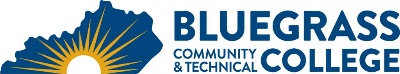 Program Coordinator: Jamie Clark	E-mail:  Jamie.leigh@kctcs.edu	Phone:  859-246-6651Program Website: https://bluegrass.kctcs.edu/education-training/program-finder/administrative-office-technology.aspx Student Name:		Student ID: Students need to be at KCTCS placement levels for all coursesNote:  25% of Total Program Credit Hours must be earned at Bluegrass Community and Technical CollegeAdvisor Name:	Advisor Signature: _________________________________________Student Name:	Student Signature: ________________________________________First SemesterCreditsTermGradePrereqs/NotesOST 105 Intro to Information Systems3This is the required Digital Literacy for AOTOST 110 Document Formatting and Word Processing3If student cannot type 26 WPM refer to OST 101Total Semester Credit Hours6Total Credential Hours6Special Instructions: